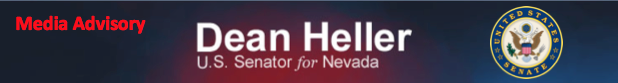 For Immediate Release:                          				Contact: Michawn RichMarch 10, 2015								202-224-6244Senator Heller Holds Rural Press ConferenceMedia Advisory:Tomorrow, Wednesday, March 11, 2015, U.S. Senator Dean Heller (R-NV) will hold a rural press conference to discuss the latest issues in Washington, D.C. He will be available to rural media outlets for a question and answer session from 12:00 p.m. – 12:30 p.m. (PT).  What: U.S. Senator Dean Heller holds rural press callWhen: Tomorrow, Wednesday, March 11, 2015, from 12:00 p.m. – 12:30 p.m. (PT).Where: Call in number: (855) 428-0808; Conference ID: 847895Note: Please contact Michawn Rich at 202-224-6244 or at Michawn_Rich@Heller.Senate.Gov  if you plan on participating or for further information.  ###